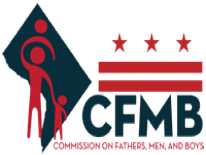 CFMB 2019- Q4 PUBLIC MEETING AGENDAMEETING INFORMATION Objective: The purpose of this meeting is to discuss specific policy recommendations impacting men and boys of color in the District.AGENDA ITEMSCall to Order									  Commissioner GarrowCommissioner Roll Call								  Commissioner GarrowReview of Previous Meeting Minutes	 				               Commissioner GarrowIntroduction of Agency Staff Members 			    		       Executive Director WallacePolicy Recommendation Working Session	                                                       Commissioner GarrowFinal Remarks	 						          Executive Director Jason Wallace	Adjournment									  Commissioner GarrowDate: July 10th, 2019Location: Capitol View Neighborhood Library 5001 Central Ave SE Washington, DC 20019 Time: 6:30pm to 8pmMeeting Type: Public MeetingNotified By: MOFMBFacilitator: George GarrowConfirmed Attendees: G. Garrow, A.Hewitt, A. Burnett, Unconfirmed Attendees: D. Lindsay, D. Smith, E. Scott, T. Henry, V. Johnson, S. Grant, C. Marshall, I. Toldson, F. Malone,Note Taker: Michael Dodson